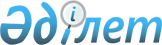 Решение Совета Евразийской экономической комиссии от 9 августа 2016 года № 104Решение Совета Евразийской экономической комиссии от 9 августа 2016 года № 104

      Совет Евразийской экономической комиссии решил:



      1. Согласиться с предложением казахстанской и кыргызской Сторон о применении Республикой Казахстан и Кыргызской Республикой положений Порядка регулирования доступа к услугам железнодорожного транспорта, включая основы тарифной политики (приложение № 2 к приложению № 24 к Договору о Евразийском экономическом союзе от 29 мая 2014 года), в том числе в части унифицированного тарифа в отношении грузов, перевозимых железнодорожным транспортом транзитом через Республику Казахстан в/из Кыргызской Республики, путем заключения двустороннего соглашения, которое будет временно применяться с даты его подписания, исходя из того, что такое соглашение не должно оказывать влияние на пользование другими государствами - членами Евразийского экономического союза правами или на выполнение ими своих обязательств, предусмотренными Договором о Евразийском экономическом союзе от 29 мая 2014 года.



      2. Настоящее Решение вступает в силу по истечении 10 календарных дней с даты его официального опубликования.  Члены Совета Евразийской экономической комиссии:
					© 2012. РГП на ПХВ «Институт законодательства и правовой информации Республики Казахстан» Министерства юстиции Республики Казахстан
				От Республики

Армения
От Республики

Беларусь
От Республики

Казахстан
От Кыргызской

Республики
От Российской

Федерации
В. Габриелян
В. Матюшевский
Б. Сагинтаев
О. Панкратов
И. Шувалов
